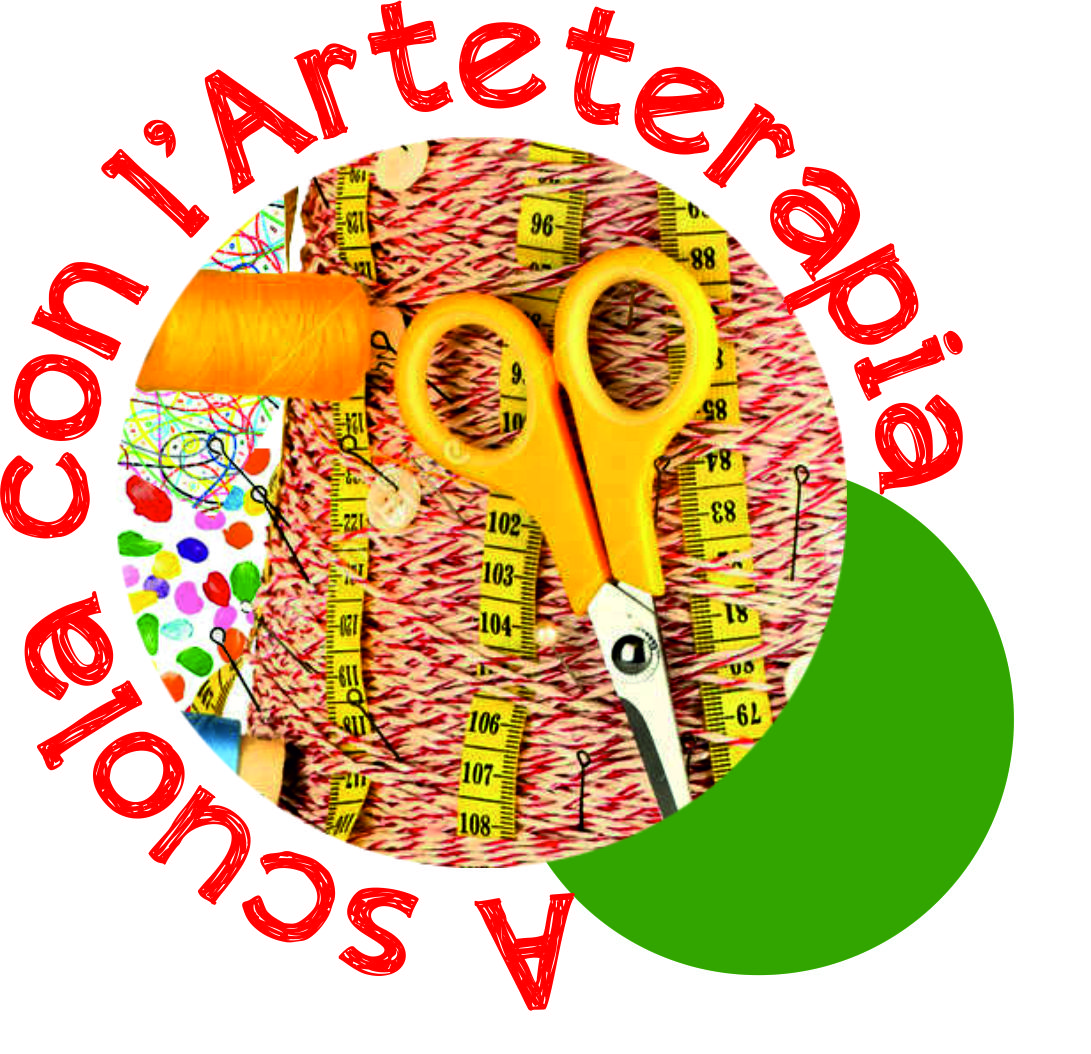 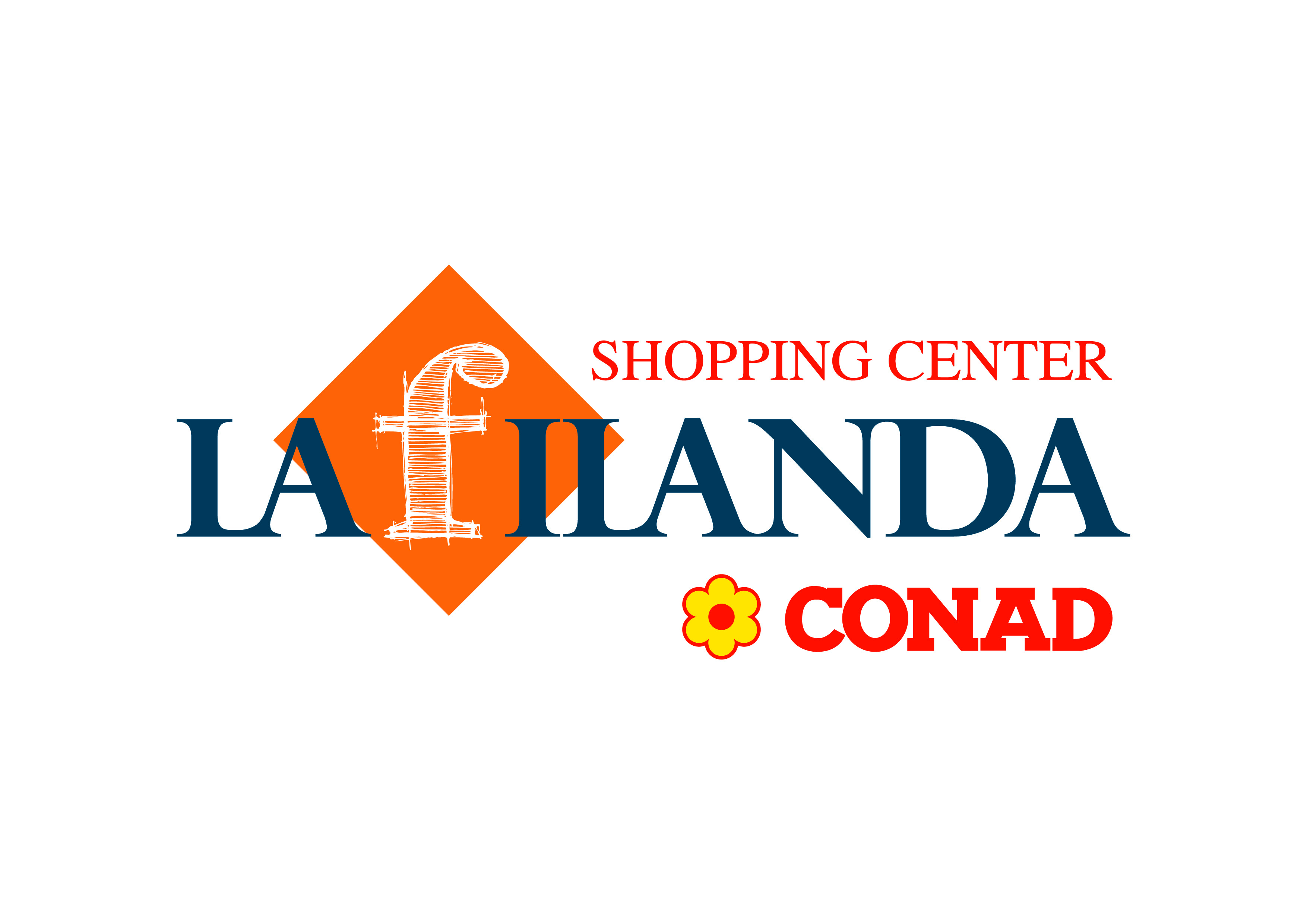 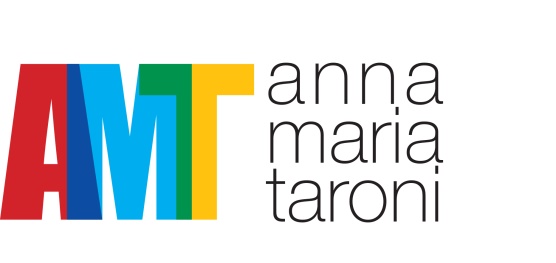 ALLEGATO 2MODULO DI PRENOTAZIONE“TESSITURE D’ARTE 2019”laboratori gratuiti per le scuole c/o Shopping Center La Filanda – Faenza (RA)Organismo richiedente …………………………………………Indirizzo ………………………………………………………….Telefono …………………………………………………………Classe ……………………………………………………………n. bambini ……………………………………………………….Insegnante responsabile……………………………………….e-mail …………………………………………………………….Recapito telefonico (cell) ………………………………………Laboratorio:prima scelta  ……………………………………………seconda scelta …………………………………………terza scelta ……………………………………………..Giornata – orario (vedi punto C):prima scelta……………………………………………seconda scelta ……………………………………….terza scelta …………………………………………….Data, ……………………                        Firma…………………………….SARETE RICONTATTATI A MODULO RICEVUTO PER LA CONFERMA